ENT#4274 CEF 파서 출력 필드 정규화CEF 파서의 출력 필드에 대해 정규화된 필드 이름과 타입을 적용하였습니다.사용자 정의 라벨에 공백이 들어간 경우 공백을 underscore(_)로 치환하여 필드명으로 지정합니다.파서 생성시 버전을 2로 설정하면 파싱 결과가 정규화된 필드로 출력됩니다.  버전을 설정하지 않고 생성하거나 기존 배포 버전에서 생성한 파서는 정규화가 적용되지 않은 필드가 출력됩니다.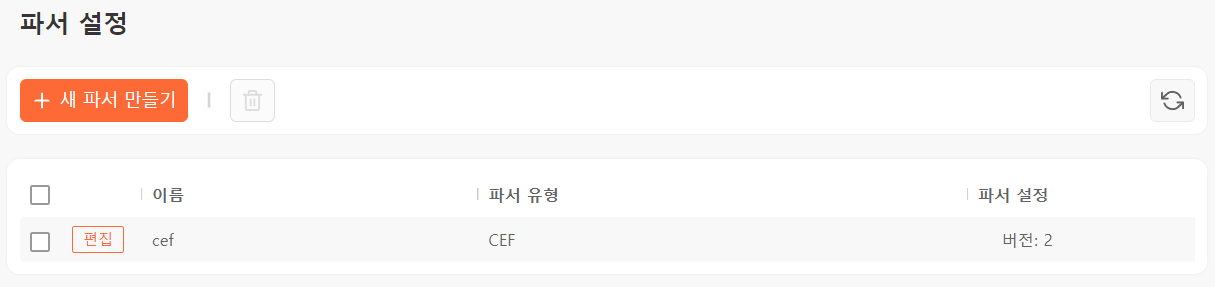 변경되는 필드들은 다음과 같습니다.변경전변경후타입srcsrc_ipIPsptsrc_portINTdstdst_ipIPdptdst_portINTsourceTranslatedAddressnat_src_ipIPsourceTranslatedPortnat_src_portINTdestinationTranslatedAddressnat_dst_ipIPdestinationTranslatedPortnat_dst_portINTdvcdevice_ipIPdvchostdevice_hostSTRINGdvcmacdevice_macSTRINGdvcpiddevice_pidLONGsourceDnsDomainsrc_domainSTRINGsourceServiceNamesrc_serviceSTRINGdestinationDnsDomaindst_domainSTRINGdestinationServiceNamedst_serviceSTRINGshostsrc_hostSTRINGsmacsrc_macSTRINGdhostdst_hostSTRINGdmacdst_macSTRINGsuidsrc_user_idSTRINGsusersrc_userSTRINGduiddst_user_idSTRINGduserdst_userSTRINGspidsrc_pidLONGsprocsrc_processSTRINGdpiddst_pidLONGdprocdst_processSTRINGfileCreateTimefile_ctimeDATEfileModificationTimefile_mtimeDATEfnamefile_nameSTRINGfilePathfile_pathSTRINGfileTypefile_typeSTRINGfsizefile_sizeLONGfileHashfile_hashSTRINGinrcvd_bytesLONGoutsent_bytesLONGprotoprotocolSTRINGappappSTRINGactactionSTRINGcatcategorySTRINGcntevent_countINTrequestMethodmethodSTRINGrequestClientApplicationuser_agentSTRING